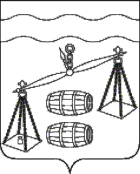 СЕЛЬСКОЕ  ПОСЕЛЕНИЕ«ДЕРЕВНЯ ГЛАЗКОВО»СУХИНИЧСКИЙ РАЙОНКАЛУЖСКАЯ  ОБЛАСТЬСЕЛЬСКАЯ  ДУМАРЕШЕНИЕот    25.02.2022                                                                                                            № 98Федеральным законом от 25.12.2008 N 273-ФЗ "О противодействии коррупции", руководствуясь Уставом сельского поселения "Деревня Глазково", сельская Дума сельского поселения "Деревня Глазково" РЕШИЛА:         1. Решение Сельской Думы СП «Деревня Глазково» от 18.01.2019 № 190 «Об утверждении Положения о предоставлении гражданами, претендующими на замещение   службы, и муниципальными служащими администрации сельского поселения «Деревня Глазково» сведений о доходах, расходах, об имуществе и обязательствах имущественного характера, считать утратившим силу.2. Решение Сельской Думы СП «Деревня Глазково» от 08.11.2019 № 228 «О внесении изменений в Решение Сельской Думы СП «Деревня Глазково» от 18.01.2019 № 190 «Об утверждении Положения о предоставлении гражданами, претендующими на замещение   службы, и муниципальными служащими администрации сельского поселения «Деревня Глазково», считать утратившим силу.3. Настоящее Решение вступает в силу после обнародования.4. Контроль за исполнением настоящего Решения возложить на администрацию сельского поселения «Деревня Глазково".Глава сельского поселения  «Деревня Глазково»                                                А.А.Степкин                                                  О признании утратившимисилу нормативныхправовых актов 